زانكؤى صلاح الدين/ هةوليَركؤليَذى ئاداب/جوطرافيا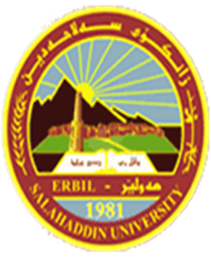 دابەشبوونی جوگرافی مۆڵەکان لە شاری هەولێر و کاریگەری لەسەر جوڵەی گەشت و گوزار